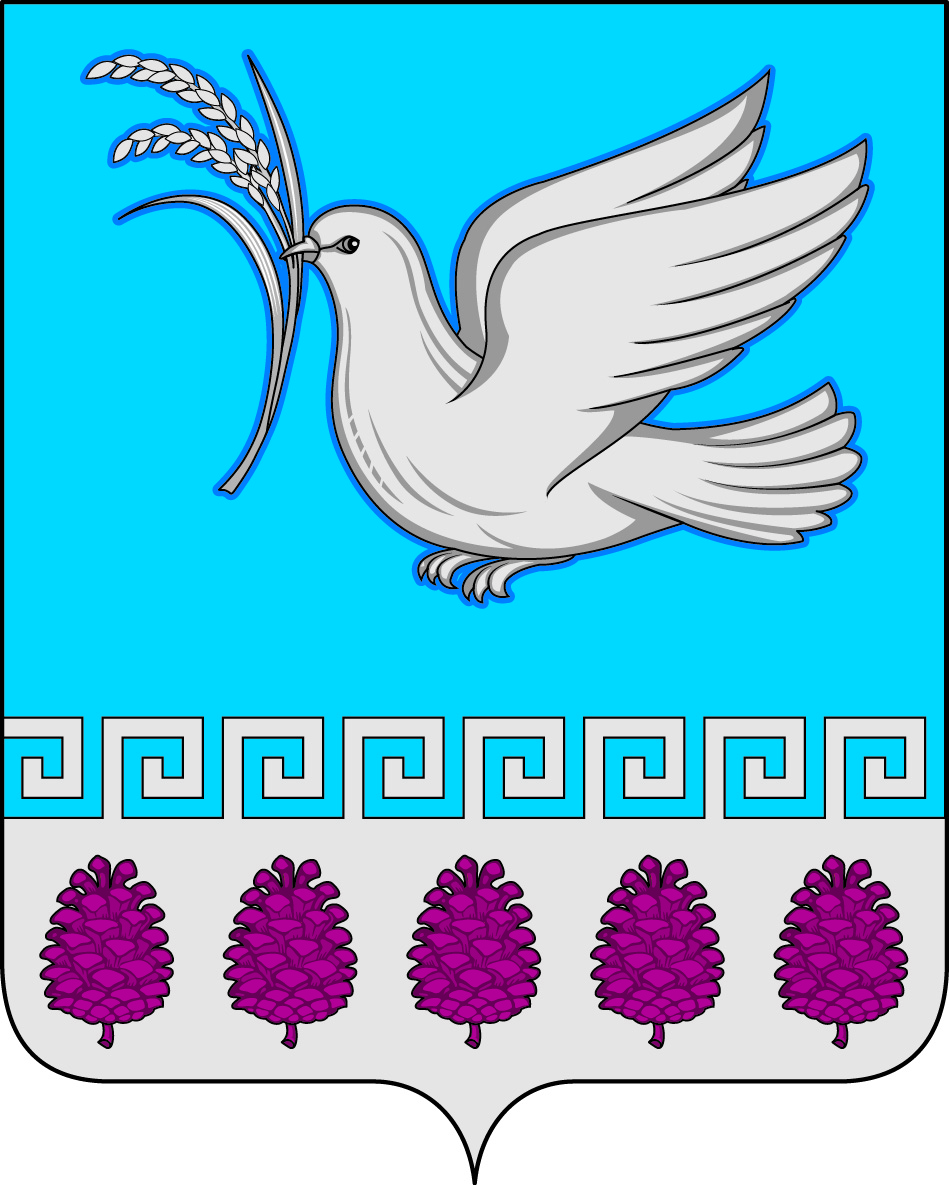 АДМИНИСТРАЦИЯ МЕРЧАНСКОГО СЕЛЬСКОГО ПОСЕЛЕНИЯ КРЫМСКОГО РАЙОНАПОСТАНОВЛЕНИЕот   23.07.2019                               	                 					           №  142село МерчанскоеО внесении изменений в постановление администрации Мерчанского сельского поселения Крымского района от 24 февраля 2016 года № 23 «О порядке и сроках применения взысканий, предусмотренных статьями 14.1, 15, 27 Федерального закона от 2 марта 2007 года № 25-ФЗ «О муниципальной службе в Российской Федерации» В соответствии с Федеральными законами от 2 марта  2007 года № 25-ФЗ «О муниципальной службе в Российской Федерации» от 25 декабря 2008 года № 273-ФЗ «О противодействии коррупции», учитывая протест Крымской межрайонной прокуратуры от 28 июня 2019 года № 7-02-2019/1960 на постановление администрации Мерчанского сельского поселения от 24 февраля 2016 года № 23, п о с т а н о в л я ю:1. Внести в постановление администрации Мерчанского сельского полселения Крымского района от 24 февраля 2016 года № 23 «О порядке и сроках применения взысканий, предусмотренных статьями 14.1, 15, 27 Федерального закона от 2 марта 2007 года № 25-ФЗ «О муниципальной службе в Российской Федерации» следующие изменения:1.1. подпункт 3 пункта 6 «Порядка применения взысканий, предусмотренных статьями 14.1, 15, 27 Федерального закона от 2 марта  2007 г. № 25-ФЗ «О муниципальной службе в Российской Федерации» изложить в новой редакции:«3) письменных объяснений муниципального служащего, только с его согласия и признания им факта совершения коррупционного правонарушения (за исключением применения взыскания в виде увольнения в связи с утратой доверия)».2. Ведущему специалисту администрации Мерчанского сельского поселения Крымского района (Годиновой) обнародовать и разместить настоящее постановление на официальном сайте администрации Мерчанского сельского поселения Крымского района в сети Интернет.3. Постановление вступает в силу со дня его обнародования.Глава Мерчанского сельского поселения Крымского района                                                      Е.В. Прокопенко